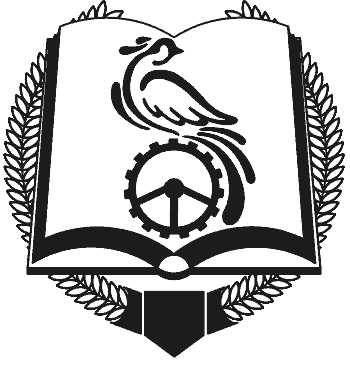 Департамент Смоленской области по образованию и наукесмоленское областное государственное бюджетное профессиональное образовательное учреждение  «Техникум отраслевых технологий»(СОГБПОУ «Техникум отраслевых технологий»)ДНЕВНИК-ОТЧЁТо прохождении производственной практикиПМ 05. Выполнение работ по подготовке водителя транспортных средств категории «С» и тракториста-машиниста сельскохозяйственного производства           Обучающегося (фамилия, имя, отчество)                         Группы        31                      3 курса2017 годМесто прохождения практики___________________________________________________________________________________________________________Время прохождения практики с «____»________________201___г.                                                  по «____»________________201___г.Руководитель  практики от предприятия: __________________________________________________________(фамилия, имя, отчество, должность)Руководитель предприятия:__________________________________________________________(фамилия, имя, отчество)Подпись____________МП   Цель практики в соответствии с программой и индивидуальными поручениями.Закрепление и совершенствование приобретенных в процессе обучения профессиональных умений обучающихся по изучаемой специальности, развитие общих и профессиональных компетенций, освоение современных производственных процессов, адаптации обучающихся к конкретным условиям деятельности организации различных организационно-правовых форм.  2. Характеристика хозяйства, основные производственно-экономические показатели.а) наименование и месторасположение хозяйства, удаленность центральной усадьбы от райцентра, областного центра, железнодорожной станции и т.п.б) природно-климатические условия зоны расположения хозяйства (направление господствующих ветров, среднемесячная температура воздуха и влажность, среднемесячное и годовое количество осадков, средняя продолжительность безморозного периода)в) организационная структура сельскохозяйственных предприятий: наличие отделений, цехов, подразделений, их составг) размеры и специализация с/х предприятияд) производственные и экономические показатели отрасли растениеводствае) производственные и экономические показатели отрасли животноводстваж) техническая оснащенность с/х предприятия и экономические показатели использования техники.                      3. Учет выполненных работ 4.  Выводы практиканта по уровню производства и предложения по его совершенствованию5.Отзыв руководителя  предприятия о практике обучающегося___________________________________ проходил  производственную практику на предприятии_________________________________________________________________________________________________________________________________________________________________________________________   с «____»________________201___г.  по «____»_______________201___г.За  время прохождения практики                                                                                .________________________________________________________________________________________________________________________________________________________________________________________________________________________________________________________________________________________________________________________________________________________________________________________________________________________________________________________________________________________________________________________________________________________________________________________________________________________________________________________________________________________________________________________________________________________________________________________________________________________________________________________________________________________________________________________________________________________________________________________________________________________________________________________________________________________________________________________________________________________________________________________________________________________________________________________________________________________________Практическая квалификационная работа (тема)__________________________________________________________________________________________________________________________________________выполнена  с оценкой «                     »Результат производственной практики _______________________________                                                               (ОЦЕНКА) Руководитель   предприятия_____________ /__________/«____»_______________201__МПАТТЕСТАЦИОННЫЙ ЛИСТ ПО ПРАКТИКЕПП 05 Выполнение работ по подготовке водителя транспортных средств категории «С» и тракториста-машиниста сельскохозяйственного производстваФИО обучающегося_______________________________________________группа 31                                 курс третийСпециальность СПО: 35.02.07 «Механизация сельского хозяйства»Время проведения практики    с «__»___ 2019__г       по с «__»_____ 2019__г.Качество выполнения работ проверяется в соответствии с требованиями ЕСТД и ЕСКД.Виды и объем работ, выполненные обучающимся во время практики:Результат выполнения работ на учебной практике: оценка по дифференцированному зачёту_____________________________________Дата «__»_____ 2019__г.Подпись руководителя практики_____________________ Подпись ответственного лица    организации (базы практики) _______________________                           Рекомендации по ведению дневника практикиОтчетность по производственной практике Студенты, прошедшие производственную практику, должны предъявить в техникум:Дневник по практике. Характеристику, выданную руководителем хозяйства (руководителем практики).Договор о прохождении практикиНаправление на практику.Выписка из приказа организации о приеме на практику                         2. Содержание дневника1. Цель практики в соответствии с программой и индивидуальными поручениями.2. Характеристика хозяйства, основные производственно-экономические показатели.а) наименование и месторасположение хозяйства, удаленность центральной усадьбы от райцентра, областного центра, железнодорожной станции и т.п.б) природно-климатические условия зоны расположения хозяйства (направление господствующих ветров, среднемесячная температура воздуха и влажность, среднемесячное и годовое количество осадков, средняя продолжительность безморозного периода)в) организационная структура сельскохозяйственных предприятий: наличие отделений, цехов, подразделений, их составг) размеры и специализация с/х предприятияд) производственные и экономические показатели отрасли растениеводствае) производственные и экономические показатели отрасли животноводстваж) техническая оснащенность с/х предприятия и экономические показатели использования техники.Ведение дневника преследует цель систематически учитывать весь объем выполненной работы, фиксировать особенности производства.Основным содержанием дневника должно быть: описание личных наблюдений, анализ положительных и отрицательных сторон производства, сопоставление и оценка действующих технических средств, технологических процессов, описание проведенной лично студентом работы, выводы и предложения.Дневник заверяется подписью и печатью руководителя хозяйства (руководителя практики)3.Содержание работ: ( в качестве стажеров)                 - Работа на пахотных агрегатах;                 - Работа на МТА для сплошной обработки почвы;                - Работа на МТА для предпосевной обработки почвы;                - Работа на МТА для посева зерновых;                - Работа на МТА для посева (посадки) пропашных культур;                - Устранение эксплуатационных неисправностей автомобиля  Перечень практических квалификационных работДатаСодержание работы, организация труда, применяемые машины и оборудованиеПродолжительностьОценкаПодпись руководителя практики от предприятия, печать организации12345Место проведения практики (организация), наименование, юридический адрес:________________________________________________________________________________________________________________________________________№п/пВиды работОбъем часовКачество выполнения работ в соответствии с технологией и (или)  требованиями организации, в которой проходила практика.ОценкаПП 05 Выполнение работ по подготовке водителя транспортных средств категории «С» и тракториста-машиниста сельскохозяйственного производства36121Комплектование пахотного агрегата на колесный трактор 2Комплектование пахотного агрегата на гусеничный трактор3.Комплектование МТА для сплошной обработки почвы4. Комплектование комбинированного агрегата  для внесения минеральных удобрений5Комплектование МТА для предпосевной обработки почвы6Комплектование МТА для посева зерновых7 Проведение очередного  технического обслуживания автомобилей8Проведение сезонного технического обслуживания автомобилей